§1815.  Requisitions requiredExcept as otherwise provided in chapters 141 to 155 and the rules and regulations adopted hereunder, services, supplies, materials and equipment shall be purchased by or furnished to the State Government or any department or agency thereof only upon requisition to the State Purchasing Agent. The State Purchasing Agent, or his authorized representative, shall examine each requisition submitted to him by any department or agency of the State Government and may revise it as to quantity, quality or estimated cost after consultation with the department or agency concerned.The State of Maine claims a copyright in its codified statutes. If you intend to republish this material, we require that you include the following disclaimer in your publication:All copyrights and other rights to statutory text are reserved by the State of Maine. The text included in this publication reflects changes made through the First Regular Session and the First Special Session of the131st Maine Legislature and is current through November 1, 2023
                    . The text is subject to change without notice. It is a version that has not been officially certified by the Secretary of State. Refer to the Maine Revised Statutes Annotated and supplements for certified text.
                The Office of the Revisor of Statutes also requests that you send us one copy of any statutory publication you may produce. Our goal is not to restrict publishing activity, but to keep track of who is publishing what, to identify any needless duplication and to preserve the State's copyright rights.PLEASE NOTE: The Revisor's Office cannot perform research for or provide legal advice or interpretation of Maine law to the public. If you need legal assistance, please contact a qualified attorney.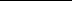 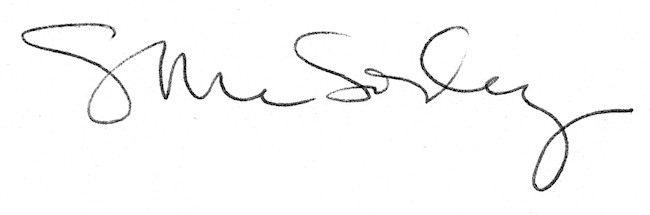 